2019-20 School Calendar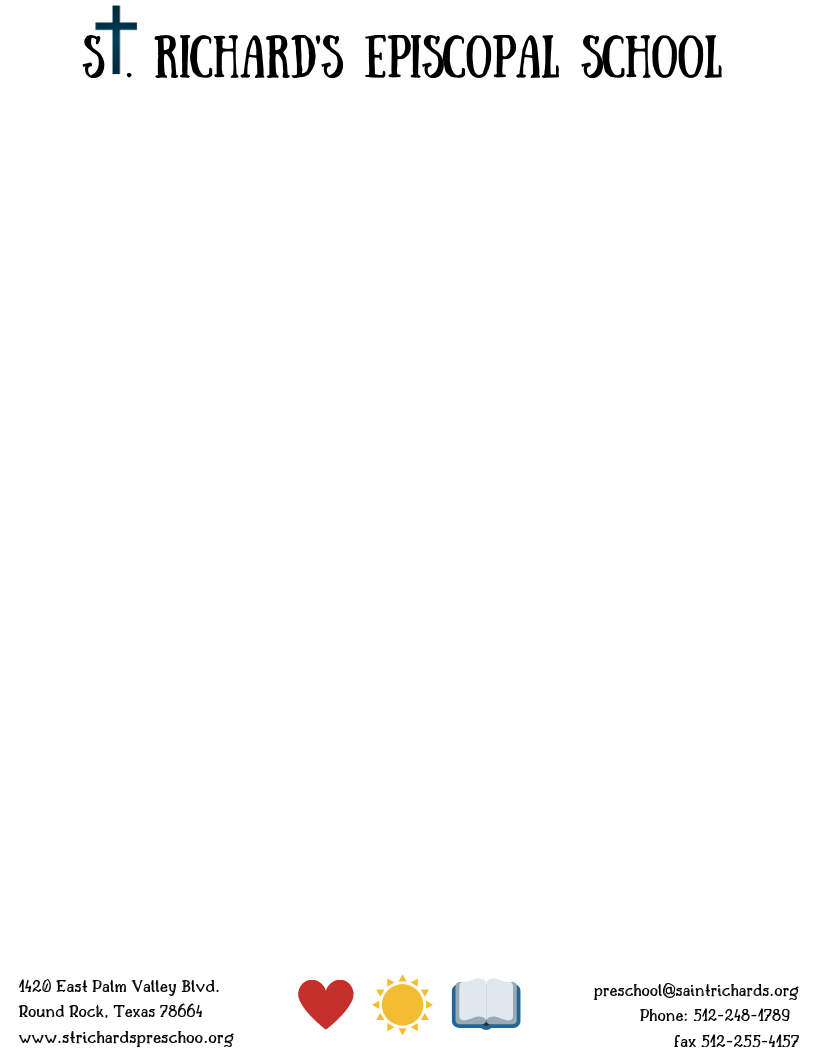 All dates and events are subject to change as neededAugust28th		New Parent Orientation		@6:30pm30th 	Meet the Teacher @10:00amSeptember3rd 		First Day of SchoolOctober7th-11th	Parent Teacher Conferences14th-15th	Columbus Day- No School23rd-24th	Patch Day 28th 	Fall Fundraiser Kick-off 31th	Dress-Up Parade/ Fall Performance @8:50amNovember9th 		Fall Fundraiser Raffle7th-8th		Fall Pictures 21st 		Thanksgiving Play/Feast @12:00pm25th-29th 	Thanksgiving HolidayDecember11th-12th 	Polar Express, Pajama Day, Santa Pix9th-13th	Fall Book Fair		18th-19th	Christmas Program @8:50am/Parties20th-31st   	Christmas Holidays- No schoolJanuary1st-7th	Holidays- No school20th 	MLK Day- No SchoolFebruary13th	Donuts with a Date @8:30am17th-18th	Presidents’ Day-No School24th	Early Registration Begins25th	Fat Tuesday Pancakes with Parents @8:30amMarch2nd-6th	Spring Parent Teacher Conferences9th	Open Registration Begins12th	Rodeo Day/ Texas Program @8:50am16th-20th	Spring Break- No SchoolAprilTBA	Spring/class pictures7th	3rd Annual Triathlon @8:50am10th	Good Friday- No School 13th	Easter Monday- No School15th-16th	Spring Program/Art Gallery @8:50amMay6th	Pirate Day…Muffins with a Matey @ 8:30am13th	Water Fun Day14th	End of year class parties        	Kindergarten Graduation @8:50am/ Last Day!